說明:本年度一律改由線上申請。請導師協助填寫本申請表。再將電子檔傳送註冊組(yenwen@nzsmr.kh.edu.tw)。新增/續約學生申請表單的頂端表單的底部學生姓名：續約學生：結算至   月份在校剩餘款  元身分字號：本國人(身分證號碼)  外國人(護照號碼)   帶入續約學生現有資料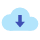 學校S776楠梓特教出生日期：年月日年級：性別：男生  女生  不明  身高：體重：專長：興趣：學生背景：居住地址：   -  房屋：自宅有貸款(貸款：元/月)  
自宅無貸款  
租屋(租金：元/月)  
親友借住  家庭總年收入： 元/年積欠在學費用：是(元  類別：)  
否  是否為遞補生：是(被遞補生姓名：  遞補原因：  遞補起始年月：)  
否  被遞補生畢業就讀學校：●老師推薦推薦老師姓名：家庭背景：父職：  母職：
主要經濟來源依靠：
主要工作內容為：  職稱為：
家中主支出：
請詳述家中經濟來源，家庭成員現況，生活特別困難處，字數需大於100字。其他概述：詳述學生目前在校所需，讓老師印象深刻或在學表現的事，續約學生請敘述補助金給孩子帶來什麼樣的幫助或改變。字數需大於100字。用途說明： 學費   學雜費   文具   書籍、課外讀物   課後輔導   校外教學   校服   班費   餐費   交通費  
 其他  ●資料上傳A.簽名同意書 紙本請交給註冊組B.學生照片 電子檔請傳電子信箱yenwen@nzsmr.kh.edu.twC.學生自傳 紙本請交給註冊組D.戶口名簿初次申請者需檢附(續約者免附)